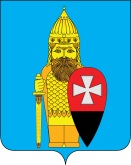 СОВЕТ ДЕПУТАТОВ ПОСЕЛЕНИЯ ВОРОНОВСКОЕ В ГОРОДЕ МОСКВЕ РЕШЕНИЕот 23 августа 2016  №  09/01                              «Об отмене отдельных решенийСовета депутатов поселения Вороновское»  В соответствии  с частью 1 статьи 179 Бюджетного кодекса Российской Федерации, часть 2 статьи 2 Закона города Москвы № 39 от 10.09.2008 года «О бюджетном устройстве и бюджетном процессе в городе Москве, на основании Протестов Прокуратуры Троицкого административного округа города Москвы № 7-4-2016/4026 от 20.07.2016г на решение Совета депутатов поселения Вороновское № 12/17 от 09.12.2015г «Об утверждении муниципальной адресной программы «Разработка проекта дорожного хозяйства и проведение работ по нанесению линий горизонтальной дорожной разметки и линий пешеходных переходов на территории поселения Вороновское на 2016 год», № 7-4-2016/4027 от 20.07.2016г на решение Совета депутатов поселения Вороновское № 12/12 от 09.12.2015г «Об утверждении муниципальной целевой программы «Социальная защита населения поселения Вороновское на 2016 год», № 7-4-2016/4028 от 20.07.2016г на решение Совета депутатов поселения Вороновское № 12/11 от 09.12.2015г «Об утверждении муниципальной целевой программы «Развитие физической культуры и спорта в поселении Вороновское на 2016 год», № 7-4-2016/4029 от 20.07.2016г на решение Совета депутатов поселения Вороновское № 12\10 от 09.12.2015г «Об утверждении муниципальной целевой программы «Развитие молодежной политике в поселении Вороновское на 2016 год», № 7-4-2016/4030 от 20.07.2016г на решение Совета депутатов поселения Вороновское № 12/09 от 09.12.2015г «Об утверждении муниципальной целевой программы «Сохранение и развитие культуры на территории поселения Вороновское на 2016 год», № 7-4-2016/4031 от 20.07.2016г на решение Совета депутатов поселения Вороновское № 12/08 от 09.12.2015г «Об утверждении муниципальной целевой программы «Профилактика терроризма и экстремизма, а также минимизация последствий проявлений терроризма и экстремизма на территории поселения Вороновское на 2016 год», № 7-4-2016/4033 от 20.07.2016г на решение Совета депутатов поселения Вороновское № 12/07 от 09.12.2015г «Об утверждении муниципальной целевой программы «Пожарная безопасность на территории поселения Вороновское на 2016 год», № 7-4-2016/3478 от 30.06.2016г на решение Совета депутатов поселения Вороновское № 12\14 от 09.12.2015г «Об утверждении муниципальной адресной программы «Текущий ремонт дорог населенных пунктов поселения Вороновское на 2016 год», № 7-4-2016/3479 от 30.0.62016г на решение Совета депутатов поселения Вороновское № 12/15 от 09.12.2015г «Об утверждении муниципальной адресной программы «Выборочный капитальный ремонт многоквартирных жилых домов на 2016 год», № 7-4-2016/3480 от 30.06.2016г на решение Совета депутатов поселения Вороновское № 12/16 от 09.12.200115г «Об утверждении муниципальной адресной программы «Содержание и ремонт объектов дорожного хозяйства в поселении Вороновское на 2016 год», № 7-4-2016/3481 от 30.06.2016г на решение Совета депутатов поселения Вороновское № 13\13 от 09.12.2015г «Об утверждении муниципальной адресной программы «Ремонт дворовых территорий на 2016 год», № 7-4-2016/3483 на решение Совета депутатов поселения Вороновское № 05/05 от 06.04.2016г «Об утверждении муниципальной целевой программы «Ремонт, очистка и дезинфекция объектов нецентрализованного водоснабжения (колодцев) на 2016-2018 годы»;Совет депутатов поселения Вороновское решил:Отменить и считать утратившим силу:Решение Совета депутатов поселения Вороновское № 12/17 от 09.12.2015г «Об утверждении муниципальной адресной программы «Разработка проекта дорожного хозяйства и проведение работ по нанесению линий горизонтальной дорожной разметки и линий пешеходных переходов на территории поселения Вороновское на 2016 год».Решение Совета депутатов поселения Вороновское № 12/12 от 09.12.2015г «Об утверждении муниципальной целевой программы «Социальная защита населения поселения Вороновское на 2016 год».Решение Совета депутатов поселения Вороновское № 12/11 от 09.12.2015г «Об утверждении муниципальной целевой программы «Развитие физической культуры и спорта в поселении Вороновское на 2016 год».Решение Совета депутатов поселения Вороновское № 12\10 от 09.12.2015г «Об утверждении муниципальной целевой программы «Развитие молодежной политике в поселении Вороновское на 2016 год».Решение Совета депутатов поселения Вороновское № 12/09 от 09.12.2015г «Об утверждении муниципальной целевой программы «Сохранение и развитие культуры на территории поселения Вороновское на 2016 год».Решение Совета депутатов поселения Вороновское № 12/08 от 09.12.2015г «Об утверждении муниципальной целевой программы «Профилактика терроризма и экстремизма, а также минимизация последствий проявлений терроризма и экстремизма на территории поселения Вороновское на 2016 год».Решение Совета депутатов поселения Вороновское № 12/07 от 09.12.2015г «Об утверждении муниципальной целевой программы «Пожарная безопасность на территории поселения Вороновское на 2016 год».Решение Совета депутатов поселения Вороновское № 12\14 от 09.12.2015г «Об утверждении муниципальной адресной программы «Текущий ремонт дорог населенных пунктов поселения Вороновское на 2016 год».Решение Совета депутатов поселения Вороновское № 12/15 от 09.12.2015г «Об утверждении муниципальной адресной программы «Выборочный капитальный ремонт многоквартирных жилых домов на 2016 год».Решение Совета депутатов поселения Вороновское № 12/16 от 09.12.200115г «Об утверждении муниципальной адресной программы «Содержание и ремонт объектов дорожного хозяйства в поселении Вороновское на 2016 год».Решение Совета депутатов поселения Вороновское № 13\13 от 09.12.2015г «Об утверждении муниципальной адресной программы «Ремонт дворовых территорий на 2016 год».Решение Совета депутатов поселения Вороновское № 05/05 от 06.04.2016г «Об утверждении муниципальной целевой программы «Ремонт, очистка и дезинфекция объектов нецентрализованного водоснабжения (колодцев) на 2016-2018 годы».2. Опубликовать настоящее решение в бюллетене «Московский муниципальный вестник» и на официальном сайте администрации поселения Вороновское в информационно – телекоммуникационной сети «Интернет».3. Контроль за исполнением настоящего решения возложить на Главу поселения Вороновское М.К. Исаева.Глава поселения Вороновское                                                                      М.К. Исаев